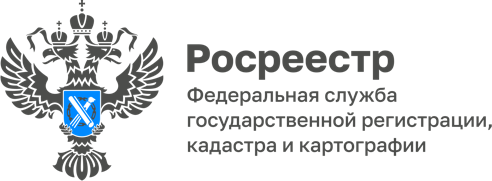 25.01.2023В честь 15-летия Росреестра расскажем вам некоторые интересные факты из истории архива госфонда землеустроительных делПервые документы поступили в архив в 1990 году в год создания Комитета по земельной реформе и земельным ресурсам Адыгейской автономной области.До 2023 года Управление Росреестра по Республике Адыгея как правопреемник неоднократно реорганизованного Комитета осуществляло хранение архива и предоставление материалов Фонда данных всем заинтересованным лицам.Из всех направлений деятельности Управления землеустройство является старейшим. В России во все времена землеустройству придавалось большое значение. В первые годы после революции 1917г. согласно Положению о земельных распорядках в городах все без исключения земли и водные пространства в пределах городской черты независимо от пользователя подлежали земельной регистрации. При регистрации проводили опись земельного участка с отображением характеристик строения и сооружения, составляли экспликацию участка по видам угодий.В настоящее время в ГФДЗ хранится 173750 единиц хранения. В их числе – выкопировки с планово-картографических материалов, почвенные карты, проекты перераспределения земель, материалы по передаче земель в ведение сельских советов и другие землеустроительные документы. Многие из них могут служить основанием для уточнения границ земельных участков при выполнении кадастровых работ, а также при судебных разбирательствах.Площадь архивохранилищ составляет 235,8 кв.м.Самые молодые документы датируются 2022 годом. И это материалы мониторинга земель Республики Адыгея.С июня 2021 года Управление проводит работу по переводу документов фонда в электронный вид, а также по внесению их электронных образов в автоматизированную информационную систему «Государственный фонд данных, полученных в результате проведения землеустройства» (АИС ГФДЗ).На 1 января 2023 года в электронный вид переведено порядка 45 тысяч единиц хранения. С 1 января 2023 года полномочия по ведению и оцифровке архива ГФДЗ Росреестром переданы филиалу публично-правовой компании «Роскадастр» по Республике Адыгея (до этого – филиал Кадастровой палаты по Республике Адыгея).------------------------------------Контакты для СМИ: (8772)56-02-4801_upr@rosreestr.ruwww.rosreestr.gov.ru385000, Майкоп, ул. Краснооктябрьская, д. 44